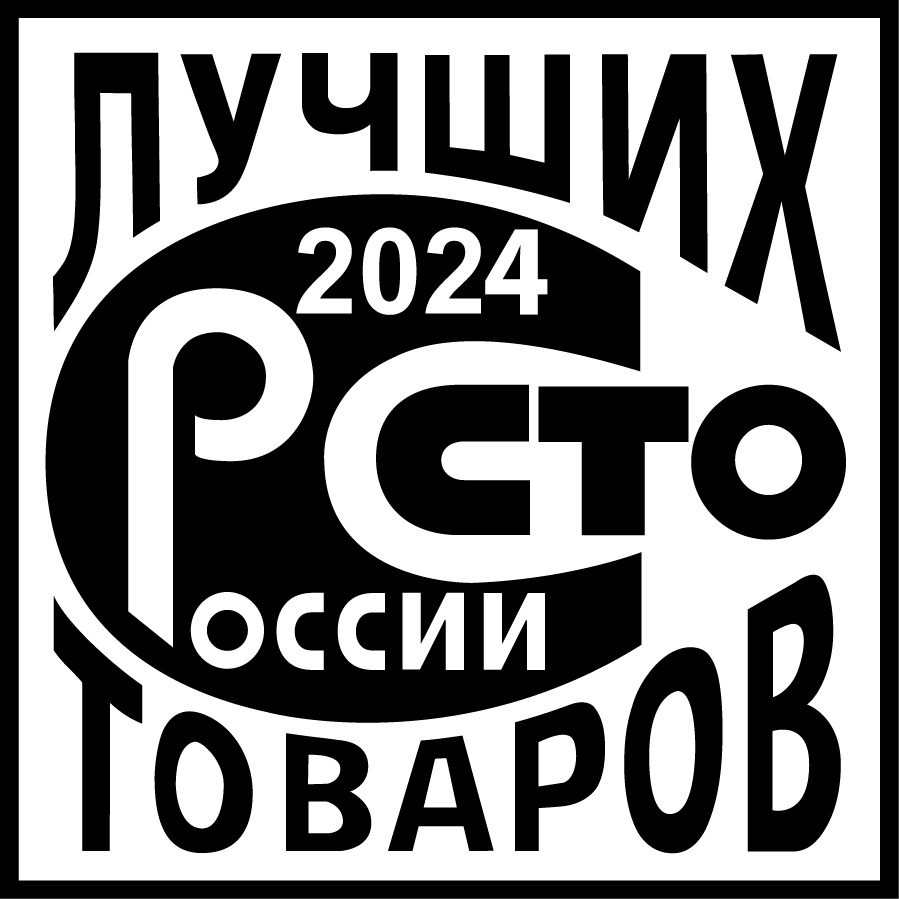 ВСЕРОССИЙСКИЙ КОНКУРС ПРОГРАММЫ«100 ЛУЧШИХ ТОВАРОВ РОССИИ» 20243 год  ПОЛОЖЕНИЕ О ДЕКЛАРАЦИИ КАЧЕСТВА И ТОВАРНОМ ЗНАКЕМоскваТОВАРНЫЙ ЗНАК КОНКУРСА ПРОГРАММЫ1.1. Описание товарного знакаТоварный знак Всероссийского конкурса Программы «100 лучших товаров России» (далее – ТЗ) представляет собой сочетание размещенных в квадрате обязательных элементов: текста «СТО лучших товаров России» и цифр, отражающими год участия в Программе.Изменение пропорций товарного знака не допускается.Свидетельство на товарный знак № 7186821.2. Изображение товарного знака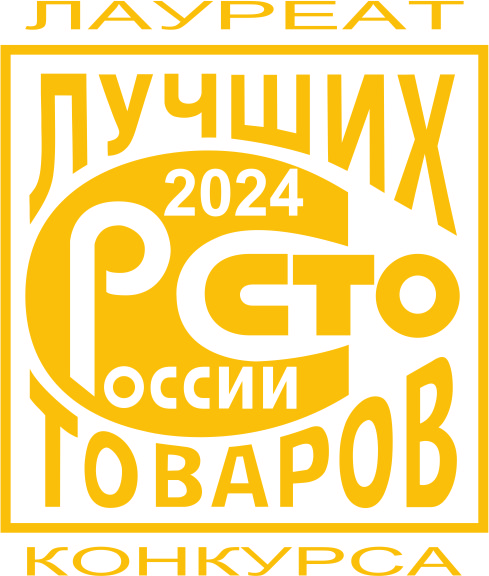 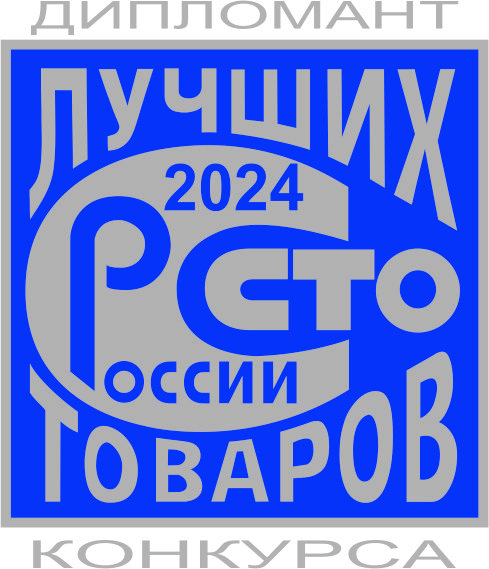 1.3. Условия использования товарного знакаТоваропроизводитель, чьи товары стали Лауреатами и/или Дипломантами Конкурса, получает на безвозмездной основе в Региональной комиссии по качеству (РКК) бланк Декларации качества. После подписания конкурсантом и представителем РКК Декларации качества МОО «Академия проблем качества» (Академия) дает согласие на использование товарного знака предприятию в рекламных целях при соблюдении следующих обязательных условий:Товаропроизводитель принимает на себя обязательства в соответствии 
с «Декларацией качества».Товаропроизводитель гарантирует и подтверждает в любой инстанции документированные качество и безопасность выпускаемой конкурсной продукции и оказываемых услуг в течение двух лет с момента подписания Декларации качества после объявления результатов конкурса 2024 года.В изображении ТЗ обязательно указание последнего года участия данного товара в конкурсе Программы. ТЗ без указания года, считается недействительным; По истечении двух лет, для дальнейшего использования ТЗ товаропроизводителю необходимо вновь подтвердить качество товара продукции (услуги) на конкурсной основе.Цветовая гамма ТЗ: общая – черно-белая, для лауреатов – золотисто-желтая, для дипломантов – серебристо-серая. Иная цветовая гамма ТЗ без изменения общей композиции и геометрических пропорций и с желательным указанием статуса «Лауреат», «Дипломант» оформляется отдельным разрешением Академии.При использовании несогласованной с РКК или  Академией цветовой гаммы и иного некорректного использования ТЗ, по решению Академии и/или РКК информация о недобросовестном товаропроизводителе может быть размещена на Интернет-сайте Программы и в СМИ.Передача товаропроизводителем права использования ТЗ Программы другим юридическим и физическим лицам запрещена, за исключением случаев изменения форм собственности и/или собственника с юридическим оформлением и извещением Дирекции Программы «100 лучших товаров России». В случаях установленного факта грубого нарушения использования ТЗ, а именно:– размещение на товарах, не побеждавших в Конкурсе;– использование ТЗ свыше двух лет после подписания Декларации качества, Академия, на основании ст. 1484 ГК РФ, оставляет за собой вправо руководствоваться ст. 1515 ГК РФ.1.4. Предоставление товаропроизводителю электронной версии товарного знакаРКК после подписания товаропроизводителем Декларации качества выдает ему на безвозмездной основе полученную от Дирекции Программы электронную версию ТЗ Конкурса. ДЕКЛАРАЦИЯ КАЧЕСТВА2.1. Основная цель принятия Декларации качества – стимулирование ответственности товаропроизводителя за качество, безопасность, энергоэффективность и конкурентосостоятельность производимой продукции или оказываемых услуг. 2.2. Декларация качества является документом конкурса Программы, регламентирующим обязательство товаропроизводителя перед потребителем по поддержанию достигнутого уровня своей конкурентоспособности в течение указанного срока.2.3. Декларация качества подписывается руководителем товаропроизводителя и представителем РКК. Оригинал документа остается в распоряжении предприятия, копия представляется в РКК.2.4. Декларация качества закрепляет право товаропроизводителя на использование ТЗ конкурса Программы в информационно-рекламных целях.2.5. Декларация качества ограничивает срок допустимого официально использования ТЗ конкурса Программы: строго в течение двух лет с момента утверждения Академией протокола о результатах конкурса. Крайний срок подписания Декларации до 24 декабря 2024 г.2.6. Список предприятий (электронная версия), подписавших Декларацию качества, направляется РКК в Академию электронной почтой для ведения в Программе контрольного Реестра пользователей ТЗ.3. ПРИМЕР РАЗМЕЩЕНИЯ ТОВАРНОГО ЗНАКА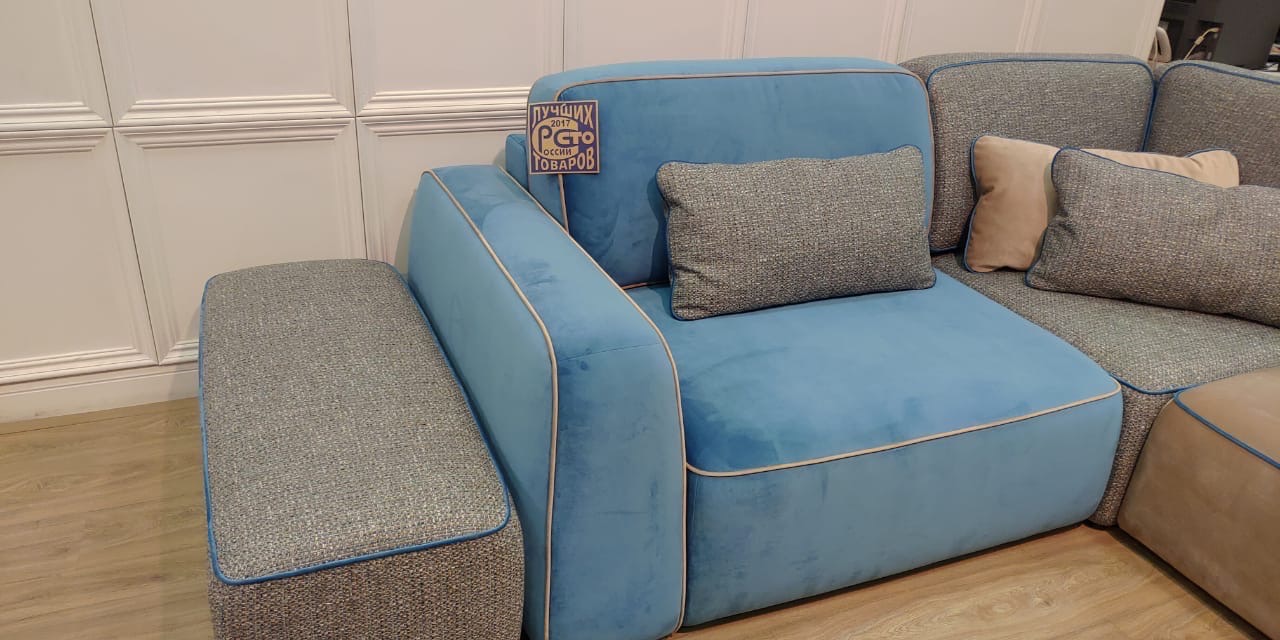 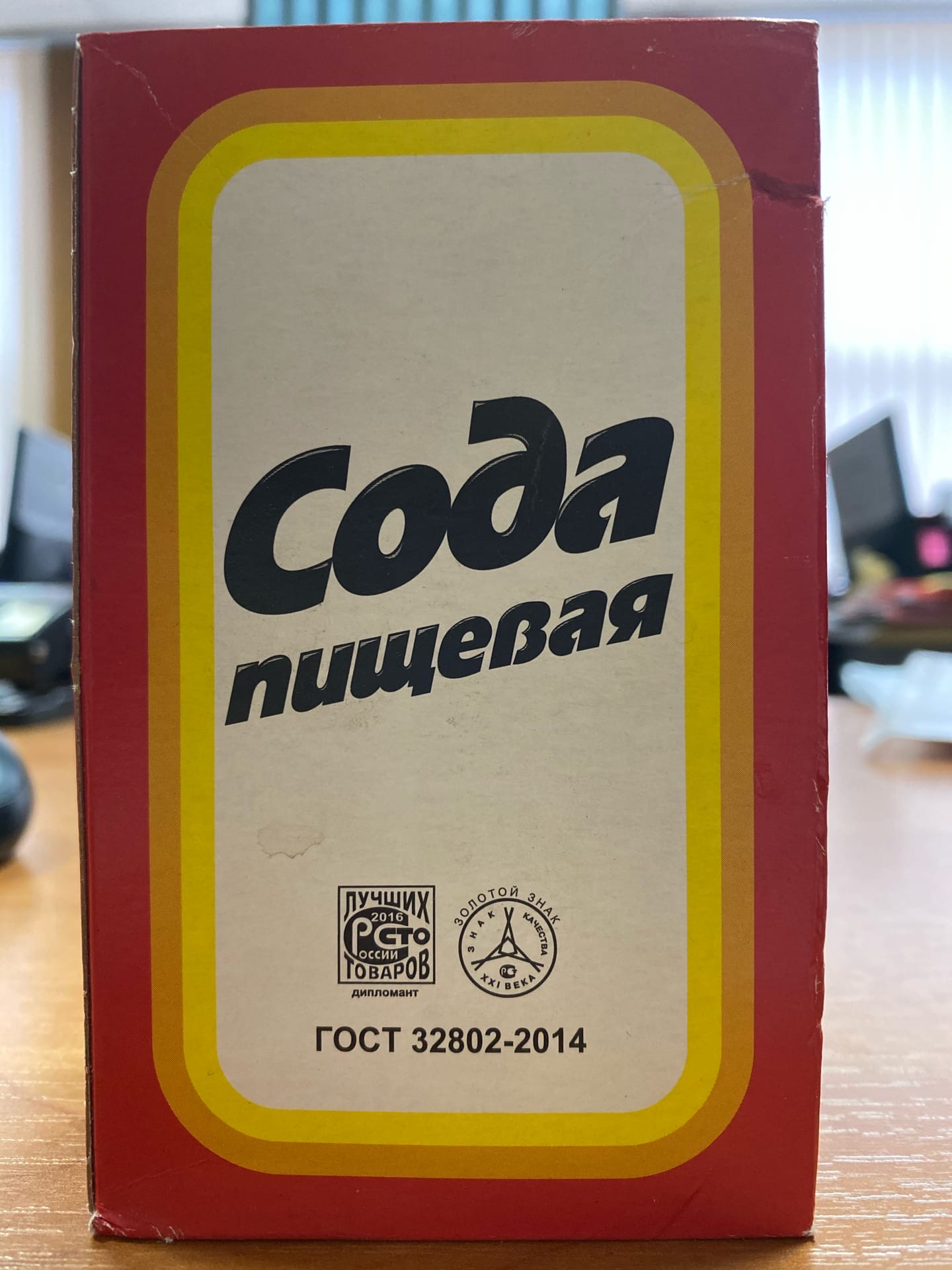 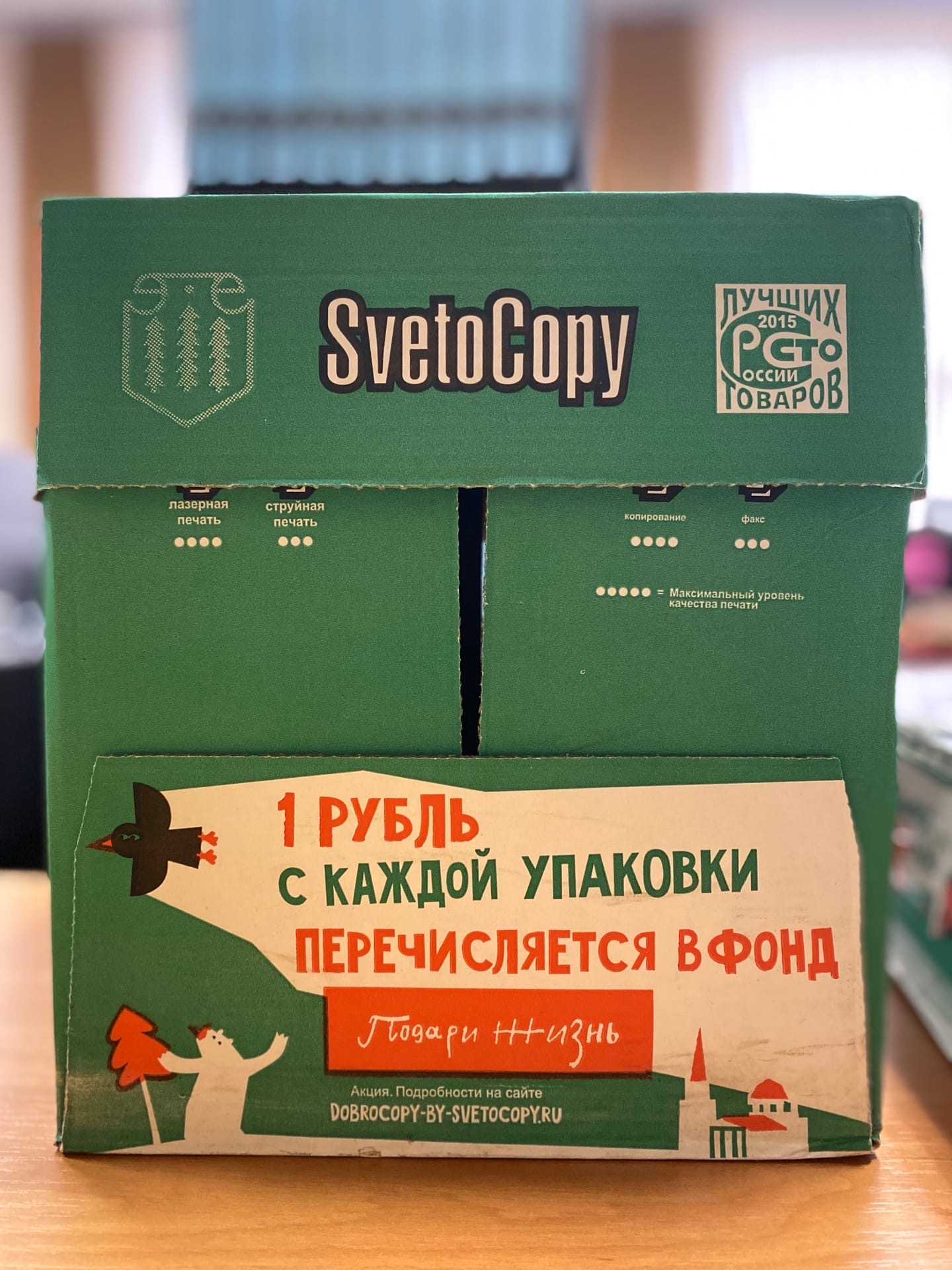 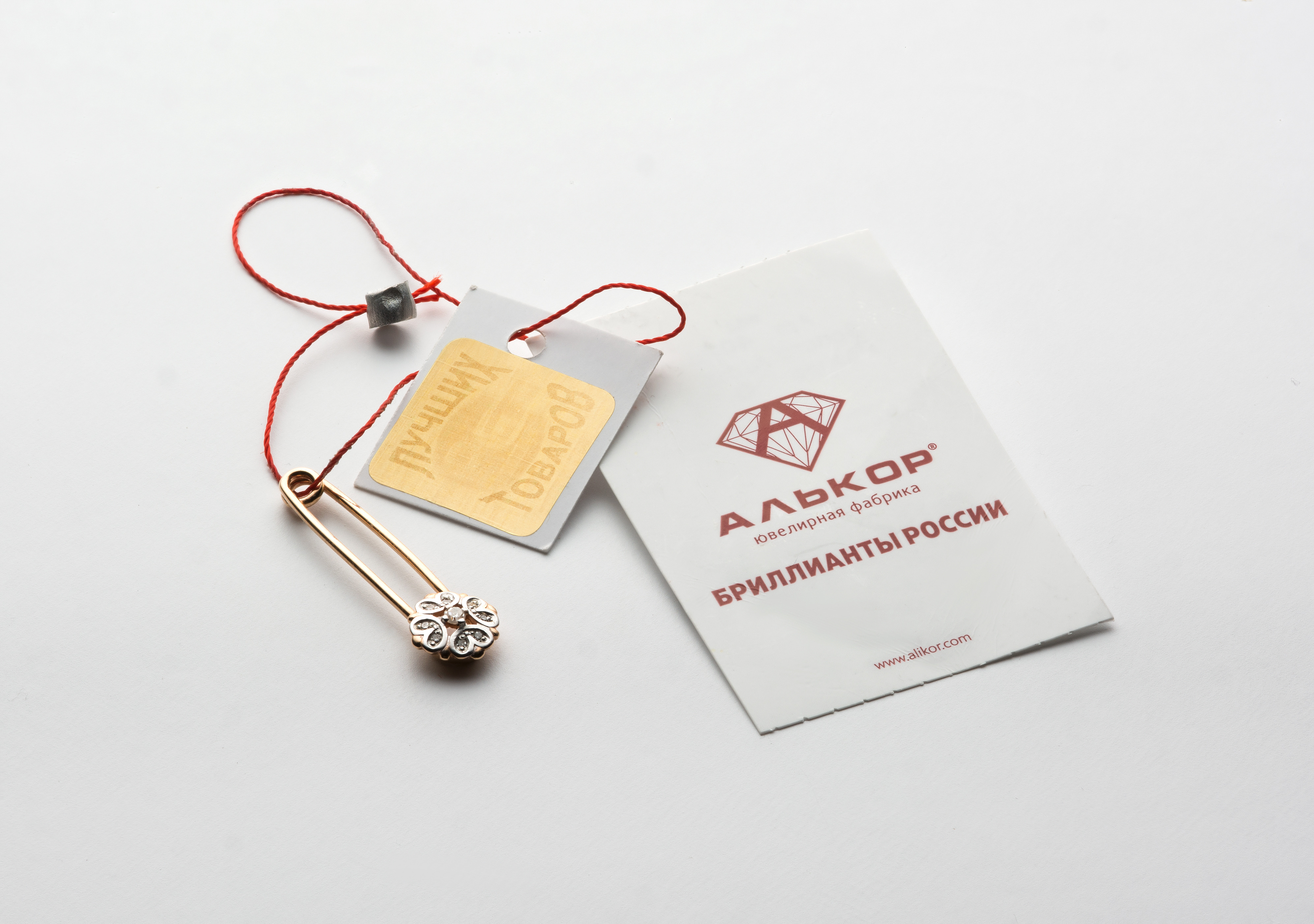 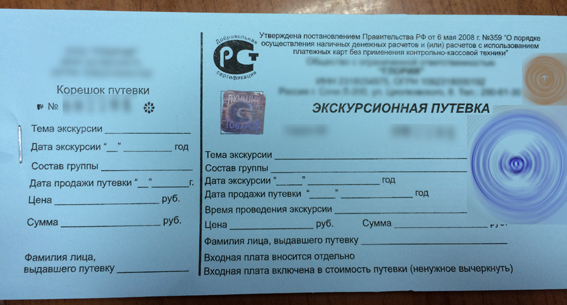 